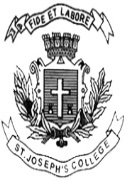 ST. JOSEPH’S COLLEGE (AUTONOMOUS), BENGALURU-27       M.Sc. FOOD SCIENCE AND TECHNOLOGY - IV SEMESTERSEMESTER EXAMINATION: OCTOBER 2021(Examination conducted in January-March 2022)FST 4119 - Food Packaging and TechnologyTime- 2 ½ hrs		                                     	               		Max Marks-70This question paper contains 02 printed pages and four partsAnswer any FIVE of the following						      	   3×5=15Give the Functions of Food Packaging?What are the Functional Properties of Paper as a Packaging Material?Highlight the role of Plastic Packaging Materials and its Applications.What are Bio-polymers? Mention its importance in Food Packaging.Give the importance of manufacturing of Glass Containers for Food Packaging.What are the factors influencing the choice of Oxygen Absorbers in Packaging?Write a note on the safety considerations in the choice of Food Packaging.Answer any FIVE of the following         					 		        5×5=25Write a note on testing of Plastics used in Packaging of Foods.Discuss the Functional and Mechanical Properties of Thermoplastic Polymers?Explain the Process of Manufacturing of Metal Containers for Food Packaging.Write a Note on Thermal and Optical Properties of Glass used for Packaging.What is Aseptic Packaging of Foods? Explain the Process of Sterilization of Packaging Material.Write a Note on edible packaging. Mention its Advantages and Disadvantages.What is Ethicap? How does it help in the extension of the shelf-life of food?Answer any TWO of the following				                          	  10x2=20Explain in Detail the Types of Paper used in the Packaging of Foods.Write detailed notes on the Applications of Oxygen Absorbers used in Food Packaging.Discuss the types of Packaging Materials needed for Frozen Foods and Microwavable Foods.Answer the following								     	 10x1=10 Several Antimicrobial and Antioxidant agents are used as ingredients in food packaging. What is the Process of using these substances called?Identify the Physical and Chemical Properties involved in the packaging.Give the applications of the above type of Packaging.